AKDENİZ ÜNİVERSİTESİ
MÜHENDİSLİK FAKÜLTESİ
ÇEVRE MÜHENDİSLİĞİ BÖLÜMÜ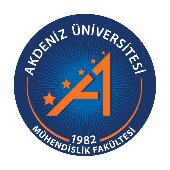 !!! TEZ BAŞLIĞINI ÜÇ SATIRI GEÇMEYECEK ŞEKİLDE BURAYA ORTALAYARAK YAZINIZ. !!!!!!İsim SOYİSİM!!! 1!!!İsim SOYİSİM!!! 2!!!İsim SOYİSİM!!! 3LİSANS BİTİRME TEZİDANIŞMAN: !!!Unvan İsim SOYİSİM!!!!!!HAZİRAN 2020!!!ANTALYAAKDENİZ ÜNİVERSİTESİ
MÜHENDİSLİK FAKÜLTESİ
ÇEVRE MÜHENDİSLİĞİ BÖLÜMÜ!!! TEZ BAŞLIĞINI ÜÇ SATIRI GEÇMEYECEK ŞEKİLDE BURAYA ORTALAYARAK YAZINIZ. !!!!!!İsim SOYİSİM!!! 1!!!İsim SOYİSİM!!! 2!!!İsim SOYİSİM!!! 3LİSANS BİTİRME TEZİDANIŞMAN: !!!Unvan İsim SOYİSİM!!!!!!HAZİRAN 2020!!!ANTALYABİTİRME TEZİ ONAYIXXXXXXXXX, XXXXXX ve XXXXXXXXX tarafından hazırlanan “xxxxxxxxxxxxxxxxxxxxxxxxxXXXXXX” isimli bitirme tez çalışması aşağıdaki jüri tarafından, Akdeniz Üniversitesi, Mühendislik Fakültesi, Çevre Mühendisliği Bölümü’nde Bitirme Tezi olarak oy birliği ile kabul edilmiştir.JÜRİ ÜYELERİÖZET!!!TEZ BAŞLIĞINI ÜÇ SATIRI GEÇMEYECEK ŞEKİLDE BURAYA ORTALAYARAK YAZINIZ.!!! !!!İsim SOYİSİM!!!1, !!!İsim SOYİSİM!!!2, !!!İsim SOYİSİM!!!3Lisans Bitirme Tezi, Çevre Mühendisliği BölümüDanışman: !!!Unvan İsim SOYİSİM!!!!!!Haziran 2020; --- sayfa!!!Özet kısmı tezin ilk etapta okunan kısmıdır. Burada konunun amacı ve bu alanda şimdiye kadar yapılan çalışmaların kısaca neler olduğundan yola çıkılarak kullanılan materyal ve metot hakkında bilgi verilmelidir. Yapılan deneyler ve çalışmalardan özet olarak bahis edilerek ulaşılan sonuçlar belirtilmelidir.İyi yazılmış bir özet, araştırma yapan kişinin aradığı bilgilerin bu çalışma içerisinde olup olmadığının bilgisini tezin tümünü okumadan araştırmacıya verebilmelidir. Ayrıca çalışmanın konusu yanı sıra kapsamı hakkında da kısa sürede fikir edinilmesine yönelik olmalıdır. Buna bağlı olarak araştırmacı, tezin genelini inceleme kararını bu aşamada verebilmelidir. Özetin hazırlanmasında kısa ve öz cümlelerle tez hakkında ve elde edilen sonuçlar yönünden aydınlatıcı bilgiler bulunmalıdır. Bununla birlikte gereksiz detaya girmekten kaçınılmalıdır. ÖZET KISMI İÇİN ORTALAMA OLARAK YARIM SAYFA İLE BİR SAYFA ARASINDA BİR AÇIKLAYICI BİLGİ UYGUN OLACAKTIR. EN AZ 150 KELİME OLMALIDIR.ANAHTAR KELİMELER: Birinci anahtar kelime, İkinci anahtar kelime, !!!!! ALFABETİK SIRALI OLMALIDIR!!!! ve EN AZ 4 ADET OLMALIDIR.ÖNSÖZÖnsöz herhangi bir eser okunmadan önce çalışmayı yapan kişinin duygu ve düşüncelerini çalışmadan bağımsız olarak okuyuculara aktarabildiği kısımdır.Buraya üst paragraflarda teşekkür etmek istediğiniz hocalarınıza, sonraki paragraflarda arkadaşlarınıza ve en son paragrafta ise ailenize teşekkür edebilirsiniz. Tezin hazırlanması esnasında yardım alınan kişi ve kurum/kuruluşlara önsöz içerisinde bir paragraf ayrılarak teşekkür edilebilir. Birden fazla öğrenci tarafından hazırlanan bitirme ödevlerinde ortak bir teşekkür kısmı hazırlanabilir. Örneğin; “Öncelikle bitirme tezimizde bize yardımcı olan bilgilerini ve vaktini bizden esirgemeyen XXXXXXXXXXXXXXX hocamıza, laboratuvarda bize yardım eden XXXXXXXXXXXXXX hocamıza ve bize çalışma imkânları sağlayan Akdeniz üniversitesi laboratuvarına teşekkürlerimizi sunarız.XXXXXXX Test Laboratuvarına ve değerli çalışanı Sayın XXXXXXXXXXXX numune analizleri için sağladıkları desteklerden dolayı teşekkür ederiz. Ayrıca değerli arkadaşlarımız XXXXXXXXXXX’a XXXXXXXXXXX’a ve XXXXXXXXXXX’a teşekkürlerimizi sunarız.Eğitim hayatımız boyunca bizden desteğini esirgemeyen XXXXXXXXX ailesine, XXXXXXXXXXX ailesine ve XXXXXXXXXXX ailesine teşekkürlerimizi sunarız. “Eğer her bir öğrenci ayrı ayrı teşekkür yazmak istiyor ise birer paragraf halinde teşekkürlerini yazıp altına ismini yazabilir. Örneğin; “Başta grup arkadaşlarıma ve aileme, XXXXXXXXXXX’a, XXXXXXXXXXX’a, ve tabi ki de Yrd. Doç. Dr. XXXXXXXXXXX’a teşekkürlerimi sunarım.XXXXXXXXXXXTezin konusunun belirlenmesinde, araştırma aşamasında ve tamamlanmasında ayırdığı değerli zamanı, sağladığı desteği ve tez boyunca üzerimdeki inancı için değerli hocam ve tez danışmanım XXXXXXXXXXX’a; deney çalışmalarımız sırasında bilgisini ve yardımını esirgemeyen XXXXXXXXXXX’a; gösterdikleri sabır ve verdikleri her türlü destek için biricik dostlarım XXXXXXXXXXX’a ve XXXXXXXXXXX’a; annem XXXXXXXXXXX’a ve abim XXXXXXXXXXX’a minnettarım.XXXXXXXXXXX”BU BÖLÜM BİR SAYFAYI GEÇMEMELİDİR. İÇİNDEKİLERÖZET	2ÖNSÖZ	iiİÇİNDEKİLER	iiSİMGELER VE KISALTMALAR	iiŞEKİLLER DİZİNİ	iiÇİZELGELER DİZİNİ	ii1. GİRİŞ	22. KAYNAK TARAMASI	22.1.	Şekillerin Gösterimi	22.2. Çizelgelerin Yazılması	23. MATERYAL VE METOT	23.1. Kaynak Gösterme (Atıfta Bulunma)	23.1.1. Üçüncü derece başlık örneği	23.2. Alıntılar	24. BULGULAR	25. SONUÇLAR	26. KAYNAKLAR	2ÖZGEÇMİŞSİMGELER VE KISALTMALAR˚C	: Santigrat dereceAKM	: Askıda Katı MaddeAKR	: Ardışık Kesikli ReaktörDSİ	: Devlet Su İşleriFe +2	: Demir +2 değerlikliFe +3	: Demir +3 değerliklig	: GramH2O2	: Hidrojen PeroksitKOİ	: Kimyasal Oksijen İhtiyacıL	: Litremg	: MiligrammM	: MilimolarTÜM SİMGE VE KISALTMALAR ALFABETİK SIRA İLE YAZILMALIDIR.ŞEKİLLER DİZİNİŞekil 2.1. İki numaralı ana başlık altındaki birinci şekil 	2Şekil 2.2. İki numaralı ana başlık altındaki ikinci şekil 	3“Şekil 2.1.” Kısmı koyu yazılmalıdır. !!!!!!!!!!!!!!!!ÇİZELGELER DİZİNİÇizelge 2.1. Numaralı ana başlık üstündeki çizelge 	4Çizelge 2.2. Numaralı ana başlık üstündeki çizelge	5“Çizelge 2.1.” Kısmı koyu yazılmalıdır. !!!!!!!!!!!!!!!!1. GİRİŞTezin ilk ve önemli bölümlerinden birini oluşturan giriş bölümü "GİRİŞ" başlığı altında yazılmalı ve en az bir sayfa olmalıdır. Okuyucuya konuyu hazırlayıcı bilgiler verildikten sonra araştırmanın amacı ve kapsamı, bu bölümde açıkça belirtilmelidir. 2. KAYNAK TARAMASI (BAŞLIK ÇALIŞMAYA UYGUN OLARAK BELİRLENMELİDİR)Tezin dayandığı kuramsal bilgiler ve tez konusu ile ilgili olarak belirtilmek istenen önceki yayınlar, tezde tartışılan konular ile ilgilendirilerek bu bölümde verilir ve en az iki sayfa olmalıdır.  Şekillerin GösterimiŞekiller tez sayfalarında sola hizalı olarak yerleştirilmelidir. Şeklin açıklaması da sola hizalı ve şeklin sınırları ile aynı hizada olmalıdır. Şekil ile açıklaması arasında 1 (bir) satır boşluk olmalıdır. 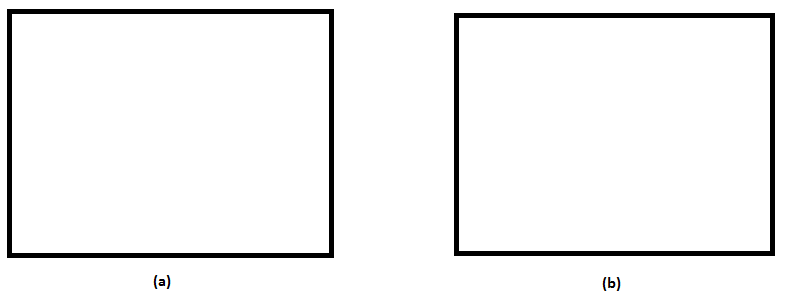 Şekil 0.1. a) Xxxxxxxxxxxxxx xxxxxx xxxxxxxx xxxxxx xxxxxxx xx xx; b) Xxxxxxx xxx xxxxxxx xxxxx xxx xxxxxxxxx xxxxxxxx xxxxx xxxx xxx. Şekil başlığı şeklin altına olmalı ve şekil numarası (ve…a, b, c…) koyu yazılmalıdır (ayrıca a, b ve c açıklamaları arasında noktalı virgül olmalıdır) (***şekil ile ilgili açıklamaların sonuna ise noktalama işareti konulmamalıdır***)***ŞEKİLLERDEN SONRA BİR SATIR BOŞLUK BIRAKILMALI***Metin içinde şekillere ATIF yapmak için, “Şekil 2.1a’da görüldüğü gibi…. Şekil 2.1.b’de görüldüğü gibi….” biçimleri kullanılır.2.2. Çizelgelerin YazılmasıÇizelgeler sayfada sola hizalı olarak yerleştirilmelidir. Çizelgenin açıklaması da sola hizalı ve çizelgenin sınırları ile aynı hizada olmalıdır.Teorem 2.1. xxxxxxxxxÖrnek 2.1. xxxxxxxxxxxTeorem 2.2.  xxxxxxxxxÇizelge 2.2. Xx xxx xxx xxxx xxxxx xxxxxxxxx xxxxxxxxx xxxxxxx xxxxxx xxxxxxx Xxxxxxxx. Çizelge başlığı çizelge üstünde yer almalı ve çizelge numarası koyu yazılmalıdır (***çizelge ile ilgili açıklamaların sonuna ise noktalama işareti konulmamalıdır***)***ÇİZELGELERDEN SONRA BİR BOŞLUK BIRAKILMALI***Tez yazımında sayıların ondalık kısmı Çizelge 2.2’de görüldüğü gibi nokta/virgül ile ayrılmalıdır. Formüller, ana konu başlığı ve o başlık altındaki kaçıncı numaralanmış formül olduğunu parantez içerisinde gösterecek şekilde verilir. Formül büyüklükleri 12 punto ile uyumlu olacak tarzda seçilmelidir. Denklem ile önceki ve sonraki satır arasında 1 (bir) satır aralığı boşluk olmalıdır. Denklem numarası sayfanın sağında önceki ve sonraki satırla hizalı olarak yazılmalıdır.3. MATERYAL VE METOTBu bölümde tezin materyal ve metodu ile ilgili bilgiler verilir. Teorem 3.1. xxxxxxxxxxÖrnek 3.1. xxxxxxxxxxxTeorem 3.2. xxxxxxxxxx3.1. Kaynak Gösterme (Atıfta Bulunma)Tez metni içinde verilen (atıfta bulunulan) her kaynak, tezin KAYNAKLAR bölümünde mutlaka yer almalıdır.Tez metni içinde kaynak gösterme "Yazar(lar)ın Soyad(lar)ı ve Yıl" sistemine göre yapılmalıdır.Örnek 3.1.Orojenez, dünyadaki dağ sıralarının oluşum sürecidir (Şengör 1991). Bağcı (2004) tarafından, ofiyolitlerde gözlenen dayk kompleksleri okyanusal kabuğun deniz tabanı yayılması sonucunda oluştuğunun en önemli kanıtı olarak değerlendirilmiştir.Menderes Masifi metamorfiklerinde yer alan kayaç birimlerinde yüksek basınç saptanmıştır (Dora ve Kun 1984)..........................(Alku 1984; Akgün 1990).Eğrigöz Plütonu subalkalin, yüksek-K, kalk-alkalin, I-tipi granitler gibi karakteristik özelliklere sahiptir (Ilbeyli vd. 2008).Diğer bir kaynak gösterme/değinme biçiminde "a" ve "e" takıları yayın yılına göre aşağıdaki örneklerde olduğu gibi yazılmalıdır.Örnek 3.2.Pearce (1984)’e göre, yapılan jeokimyasal çalışmalar sonucunda, ofiyolitler okyanus içi yitim zonlarında oluşmuştur.Kaynak, bir başka yayın içinde kaynak şeklinde bulunuyorsa aşağıdaki örneklerde olduğu gibi yazılmalıdır.Örnek 3.3.Bağcı (2004) tarafından belirtildiğine göre; Lefevre (1967) Antalya naplarını tek bir nap sistemi olarak tanımlamıştır.Yılmaz (1981) tarafından Antalya napları Kumluca birimi, Alakırçay birimi, Teke-Tahtalı Dağ birimi ve Tekirova ofiyolitleri olarak sınıflandırılmıştır (Bağcı 2004).İki yazarlı eserler kaynak gösterildiğinde, yazar soyadları arasında "ve" kelimesi konulmalıdır.Örnek 3.4.Tüm kayaç analizi sonucunda bünyesinde kil minerali bulunduran örneklerin mineralojik bileşimini belirlemek amacıyla Gündoğdu ve Yılmaz (1984) tarafından önerilen kil fraksiyonu analiz yöntemi kullanılmıştır.Eğer değinilen belge yabancı dilde ise metin içinde kullanılırken "and" yerine "ve" sözcüğü kullanılır. "KAYNAKLAR" bölümünde belirtilirken ise "ve" sözcüğünün ilgili yabancı dildeki karşılığı ("and" gibi) kullanılmalıdır.Örnek 3.5.Stern ve Bloomer (1992), Izu-Bonin-Mariana yaylarının…İkiden fazla yazarlı eserler kaynak gösterildiğinde, metin içinde ilk yazarın soyadından sonra VE DİĞERLERİ anlamına gelen " vd. " kısaltılması kullanılmalıdır. “KAYNAKLAR” bölümünde belirtilirken ise mevcut yazarların hepsi yazılmalıdır. Yazar sayısı 10’dan fazla ise kaynaklar kısmında ilk yazardan sonra “ vd. ” ya da ilgili dildeki karşılığı olan ifade örneğin “ et al. ” konulmalıdır.Örnek 3.6.Eğrigöz Plütonu subalkalin, yüksek-K, kalk-alkalin, I-tipi granitler gibi karakteristik özelliklere sahiptir (Ilbeyli vd. 2008).Aynı anda birden fazla kaynağa değinme yapılıyorsa, bunlar en eski yayından en yeni yayına doğru sıralanmalı ve yayın araları noktalı virgül " ; " ile ayrılmalıdır.Örnek 3.7.Ofiyolitlerin okyanus ortası sırtlarda oluştuğu görüşü özellikle levha dayk kompleksinin bulunmasına dayandırılmaktadır (Gass 1967; Coleman 1971; Dewey 1972).Aynı yazarın değişik tarihlerdeki yayınlarına aynı anda değinme yapılıyorsa, yayın tarihleri eskiden yeniye doğru virgül ile ayrılmalıdır.Örnek 3.8.Ofiyolitlerin büyük çoğunluğunun kimyasal olarak yitim zonu karakterli olduğu ortaya konmuştur (Parlak 1996, 2000).Yazarın aynı yıl içerisinde birden fazla yayını var ise yazarın soyadı yıl a, b, c…vb (Ketin 1981a, b) şeklinde yazılmalıdır.Örnek 3.9.Tez metni içinde sözlü ve/veya yazılı görüşmelere değinmek gerekiyorsa, görüşme yapılan kişi veya kişilerin ilk ad(lar)ının baş harf(ler)i ve soyad(lar)ı büyük harflerle yazılmalı ve parantez içinde yılı verilmelidir. Ayrıca bir DİPNOT verilerek, sözlü mü yoksa yazılı görüşme mi olduğu ve görüşme yılı belirtilmeli, dipnotta atıfta bulunulan kişinin adresi de yer almalıdır.Sözlü ve yazılı görüşmeler KAYNAKLAR dizisine konulmamalıdır.Metin içinde kaynak gösterilmesi durumunda Örnek 3.10’daki gibi yazılmalıdır.Örnek 3.10.Tek yıllık yoncaların yeşil ve kuru ot verimleri Wheeler (1950), Jones ve Mcleod (1971) ve Stern (1989)’nin çalışmalarından yararlanılarak tespit edilmiştir.3.1.1. Üçüncü derece başlık örneği (Baş harflere dikkat)3.2. AlıntılarTez metni içinde bir başka kaynaktan alınmış bir bölüm aynen aktarılmak isteniyorsa, böyle bir alıntı ana metnin son satırından başlayarak iki aralık boşluk bırakıldıktan sonra satır başından başlamalı, ayrı bir paragraf halinde, ayıraç "......." içinde bir aralık kullanılarak yazılmalıdır. Açılan ayıraç, soldan normal paragrafın satırbaşı hizasından başlamalı ve alıntının diğer satırları da, bu paragraf başı ile aynı hizada olmalıdır. Alıntıdan sonra tekrar ana metne geçerken, yine iki aralık boşluk bırakılmalıdır.Örnek 3.2.Hekimhan (Malatya) bölgesindeki ofiyolit istifine ait kayaçlar incelendiğinde Camuzcuoğlu (2012) bu konuda şöyle demektedir:"Ofiyolitik istif; tektonitler, ultramafik-mafik kümülatlar, izotrop gabrolar, levha dayk kompleksi, plajiyogranit, volkanik kompleks ve pelajik çökellerden oluşmaktadır".4. BULGULARBu bölümde tez çalışmasından elde edilen sonuçlar, öz ve açık olarak yazılmalıdır. 5. SONUÇLARBu bölümde, bu tez çalışmasından çıkarılan sonuçlar, ilgili bilim dalının temel ve uygulamalı yönlerine yaptığı ve yapabileceği katkılar, bu çalışmadaki bulgulara dayanarak yapılabilecek öneriler belirtilerek en az bir sayfa olmalıdır.6. KAYNAKLAR!!!KAYNAKLARDA PARAGRAF BİÇİMİ ÖNCE 0 NK ve SONRA 6 NK ve TEK SATIR ARALIĞI OLACAK ŞEKİLDE AYARLANMALIDIR!!!(Kitap ise)Düzgüneş, O., Kesici, T. ve Gürbüz, F. 1973. İstatistik Metodları. Ankara Üniv. Ziraat Fakültesi Yayınları: 861, Ders Kitabı, Ankara, 229 s. (Buradaki girinti 1.25 cm’dir).Gill, J.B. 1981. Orogenic Andesites and Plate Tectonics. Springer-Verlag, Berlin, 390 p. Düzgüneş, O. 1963. İstatistik Prensipleri ve Metotları. Ege Üniv. Matbaası, İzmir, 364 s. (Kitap bölümü ise)Boynton, W.V. 1984. Geochemistry of the rare earth elements: meteorite studies. In: Henderson, P. (Ed.), Rare Earth Element Geochemistry. Elsevier, Amsterdam, pp. 63-114. Sun, S.S. and McDonough, W.F. 1989. Chemical and isotopic systematics of oceanic basalts: implications for mantle composition and processes. In: Saunders, A.D. and Norry, M.J. (Eds.), Magmatism in the Ocean Basins. Geol. Soc. Spec. Publ. 42, pp. 313-345. (Tez ise)Buttler, G.P. 1965. Early diagenesis in the Recent sediments of the Trucialoast of the Persian Gulf. PhD Thesis, University of London, London, 163 p.Köprülü, D. 1994. Üniversite kütüphanelerinde kitap koleksiyonunun kullanımı üzerine bir araştırma. Doktora tezi, Hacettepe Üniversitesi, Ankara, 163 s.(Makale ise)Graf, R.J. and Rowland, G.G. 1987. Effect of plant density on yield and components of yield of faba bean. Canadian J. Plant Science, 676 (1): 1-10.Şengör, A.M.C. 1991. Plate tectonics and orogenic research after 25 years: Synopsis of a Tethyan perspective. Tectonophysics, 187(1): 315-330.(Bildiri ise)Öztürk, Ş. 2013. Bor ve Sağlık. 2. Tıbbi Jeoloji Çalıştayı, ss. 23-25, 4-6 Aralık, Akdeniz Üniversitesi, Antalya. (Yayınlanmamış rapor ise)Bilgin, H. 1972. Eskişehir ili kil imkanlarının genel prospeksiyon raporu. M.T.A. Raporu, No: 4078 (yayınlanmamış), Ankara.(Web Sayfası ve yazar belli ise)Naskrecki, P. and Otte, D. 1999. Orthoptera species file online. http://viceroy.eeb.uconn.edu/Orthoptera [Son erişim tarihi: 01.06.2017].(Web Sayfası Türkçe ve yazar belli değil ise)Anonim 1: http://www.akdeniz.edu.tr [Son erişim tarihi: 01.06.2017].Anonim 2: ... (Web Sayfası yabancı dilde ve yazar belli değil ise)Anonymous 1: Orthoptera species file online. http://viceroy.eeb.uconn.edu/Orthoptera	[Son erişim tarihi: 01.06.2017].Anonymous 2: ÖZGEÇMİŞÖzgeçmiş kısmı bitirme tezini hazırlayan her bir öğrenci için aşağıda görülen örneğe benzer şekilde yazılmalıdır. Daha önce okunan okullar, alınan dereceler v.b. özgeçmişte belirtilmelidir.XXXXXXXXX 01 XXXXX 20XX tarihinde Xxxxxxxx’te doğdu. İlk orta ve lise öğretimini Xxxxxxxx’te tamamladı. 20XX yılında Akdeniz Üniversitesi Çevre Mühendisliği Bölümü’ne kayıt yaptırmıştır.XXXXXXXXX 01 XXXXX 20XX tarihinde Xxxxxxxx’te doğdu. İlk orta ve lise öğretimini Xxxxxxxx’te tamamladı. 20XX yılında Akdeniz Üniversitesi Çevre Mühendisliği Bölümü’ne kayıt yaptırmıştır.XXXXXXXXX 01 XXXXX 20XX tarihinde Xxxxxxxx’te doğdu. İlk orta ve lise öğretimini Xxxxxxxx’te tamamladı. 20XX yılında Akdeniz Üniversitesi Çevre Mühendisliği Bölümü’ne kayıt yaptırmıştır.!!! Unvan İsim SOYİSİM!!! (Danışman)Tarihİmza!!! Unvan İsim SOYİSİM!!!Tarihİmza!!! Unvan İsim SOYİSİM!!! Tarihİmza!!! Unvan İsim SOYİSİM!!! TarihİmzaKolon AKolon BKolon CKolon D1.21.21.21.22.12.12.12.13.53.53.53.5(2.1)(3.1)